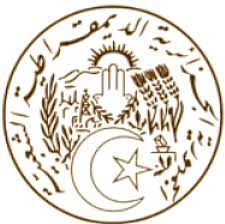 REPUBLIQUE ALGERIENNE DEMOCRATIQUE ET POPULAIREDéclaration de la délégation algérienne33ème session du Groupe de travail sur l’Examen Périodique UniverselCommonwealth de Dominique Genève, le 09 mai 2019Monsieur le Président,Ma délégation souhaite une chaleureuse bienvenue à la délégation Dominiquaise et la remercie pour la présentation des informations complémentaires du troisième rapport de son pays.L’Algérie salue les efforts déployés par la Dominique pour la protection de l’enfance, adopté en mai 2018 en dépit des contraintes financières et économiques qu’il rencontre découlant des deux catastrophes naturelles qui ont touche le pays en 2015 et 2017.Conformément à l’esprit d’échange et de coopération qui guide les travaux de l’Examen Périodique Universel, ma délégation souhaite présenter à la délégation Dominiquaise les recommandations suivantes : Poursuivre ses efforts pour une résilience au changement climatique ;Prendre davantage de mesures pour prévenir et combattre la violence familiale et la prise en charge de la scolarisation des enfants dans les écoles ;Adopter et mettre en œuvre des politiques efficaces pour réduire la pauvreté et le chômage a travers notamment la mise en œuvre du programme de développement durable a l'horizon 2030.Enfin, nous souhaitons plein succès à la Dominique dans la mise en œuvre des recommandations qui lui ont été adressées. Je vous remercie.MISSION PERMANENTE D’ALGERIEAUPRES DE L’OFFICE DES NATIONS UNIES A GENEVE ET DES ORGANISATIONS INTERNATIONALES EN SUISSEالبعثة الدائمة للجزائر لدى مكتب الأمم المتحدة بجنيف والمنظمات الدولية بسويسرا